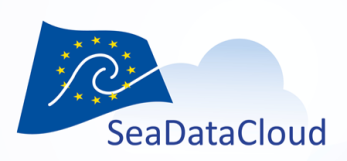 INSTRUCTIONS FOR THE PARTICIPANTS TO THE 2nd SDC TRAINING WORKSHOPS:ACCESS TO TRAINING RESOURCES ON OceanTeacher (OT)& REGISTRATION ON OceanExpertDear Participant,The upcoming SDC training course contents and resources will be fully available online only on the OceanTeacher e-Learning Platform (i.e., there will be no hardcopies and handing over of documentation using USB sticks or other media).To access the training course contents during and after the event, we kindly request you to register on the OceanTeacher website (www.oceanteacher.org). On the landing page click LOG IN and then ‘create new user account’. In case you already have an account on OceanTeacher please ignore this request (please do not create duplicate profiles); if you have trouble signing in / forgot your password you can request a new one from the system and if the problem persists  email ioc.training@unesco.org (we suggest you to check your spam box first). We advise you to use an email address that you can use anywhere, including outside your home country (we are aware that some institutional email addresses may cause some issues while abroad).We would appreciate that you register on OceanTeacher website no later than Friday 14 June 2019 to avoid any delays. Please note that new accounts need manual approval by an administrator, and this may take a few hours. The training resources will be available on the link https://classroom.oceanteacher.org/course/view.php?id=398 Once you have an account you will be able to enroll yourself to the course.Please note that the profile on OceanTeacher is totally independent from the one on the OceanExpert Directory (www.oceanexpert.org) and don’t forget to register on OceanExpert as well, to be able to access the courses on OceanTeacher and be added to the official list of participants (https://www.oceanexpert.net/event/2347). OceanExpert is a global directory of marine professionals and provides details on thousands of researchers and other marine professionals around the world. It is also the main address database of the Intergovernmental Oceanographic Commission of UNESCO. In case you have already registered on OceanExpert, this might be a good opportunity to update your details.Thank you and enjoy the course!The SeaDataCloud training workshop coordination team(RBINS assisted by UNESCO / IOC Project Office for IODE)